Требования к внешнему виду нестационарных торговых объектов, расположенных на гостевом маршруте города НевьянскаГостевой маршрут города Невьянска Свердловской области ограничен следующими участками улиц города Невьянска.Требования к внешнему виду и содержанию нестационарных торговых объектов основаны на классификации зданий, радом с которыми располагаются нестационарные торговые объекты, по архитектурным стилям и направлены на поддержание аутентичности, целостности и соразмерности архитектурной среды. Среди участков гостевого маршрута Невьянска выделяется три категории архитектурной среды: Историческая среда. Располагаются здания следующих архитектурных стилей: классицизм (постройки первых двух третей XIX в.), эклектика, модерн, полукаменная жилая застройка с резным декором, кирпичный стиль, полукаменные дома (постройки рубежа XIX – XX вв.), неоклассицизм (постройки 40-50-х гг. XX в.), а также деревянное зодчество.Современная среда: Располагаются здания следующих архитектурных стилей: функционализм, массовая индустриальная застройка (постройки 60-80-х гг. XX в.) и современная архитектура (постройки 90-х гг. XX в. – начала XXI в). Разновременная среда: Характеризуется примерно равным соотношением исторических и современных зданийДля каждого из архитектурных стилей разработаны базовые цветовые палитры (таблица 1), регламентирующие колористическое решение фасадов, декоративных элементов, кровель, цоколя.Перечень зданий исторической среды гостевого маршрута города Невьянска:Перечень зданий современной среды гостевого маршрута города Невьянска:Перечень зданий разновременной или смешанной среды гостевого маршрута города Невьянска:Требования к внешнему виду нестационарных торговых объектов, размещаемым рядом со зданиями исторической среды гостевого маршрутаПри оформлении и содержании фасадов нестационарных торговых объектов, расположенных радом со зданиями, относящимися к архитектурным стилям, формирующим историческую среду, применимы следующие общие правила:- приоритетно использование на фасаде одного-двух цветов (или близких оттенков);- цвет цоколя следует выбирать идентичным (родственным) или цвету стены, или цвету прилегающего тротуара;- допустимо использование только одного цвета кровли на одном здании;- покраску отливов необходимо производить либо в цвет кровли, либо в цвет стен (в случае двухцветного решения фасада (окраска участка водостока производится в цвет уровня, на котором он находится); - недопустимо применение глянцевой покраски;- недопустима покраска оконных рам на одном нестационарном торговом объекте в разные цвета;- историческая достоверность материалов (запрет на применение современных материалов в исторических зонах), - допустимо использование прогрессивных технологий там, где это не влияет на внешний облик нестационарного торгового объекта.Для органичного вписывания нестационарных торговых объектов в сложившуюся историческую среду, необходимо выбирать рестроспективное направление и использовать фасадные элементы, характерные для исторических зданий Невьянска. Необходимо учитывать внешний облик, габариты и пропорции заимствованных фасадных элементов.Требования к внешнему виду нестационарных торговых объектов, размещаемым рядом со зданиями современной среды гостевого маршрута.Массовая индустриальная застройка. В архитектуру данного периода изначально заложена модульность, быстрота и экономичность возведения, функциональность архитектурных форм, лишенных любого декорирования, что породило деколоризацию архитектурной среды. В данном случае цвет как самостоятельный архитектурный прием допустимо использовать для украшения. Кроме того, возможно использование цвета фасадов в качестве навигационного элемента. Современные постройки. Цветность фасадов – это наиболее дешевое и наиболее простое средство «оживления» массового строительства. Возможно создание разнообразия полихромии ночного города за счет световой архитектуры. Цвет в данном случае может иметь художественное воздействие на архитектурную форму, способствовать созданию разнообразия и выразительности городской среды.Требования к цветовому оформлению фасадов нестационарных торговых объектов, расположенных на гостевом маршруте города НевьянскаПри выборе цветовых решений необходимо руководствоваться сочетаемостью с окружающей застройкой.Историческая среда:Классицизм и неоклассицизм. В классицизме и неоклассицизме имитация понимается как подражание природе, природному ландшафту, поэтому цветовая палитра стиля должна соответствовать натуральной.  Окраска фасадов регламентируется в пределах тёплой нюансной гаммы, необходимо использовать пастельные тона. Это, в основном, бежевые (RAL 1000 «зелёно-бежевый», RAL 1001 «бежевый», RAL 1014 «слоновая кость», RAL 1015 «светлая слоновая кость», RAL 1019 «серо-бежевый», RAL 3012 «бежево-красный»), жёлтые (RAL 1002 «песочно-жёлтый», RAL 1017 «шафраново-жёлтый»), охристо-золотистые (RAL 1024 «охра жёлтая»), рыже-серые с теплым оттенком (RAL 1036 «перламутрово-золотой») и светло-оранжевые (RAL 2003 «пастельно-оранжевый») цвета. В отдельных случаях могут применяться и холодные оттенки серо-голубого (RAL 7000 «серая белка», RAL 7001 «серебристо-серый»). На фоне стен необходимо четко выделять белым цветом (RAL 1013 «жемчужно-белый», RAL 9001 «кремово-белый», RAL 9010 «белый») обрамление окон.Для отделки кровли следует выбирать тёмные тона красно-коричневых (RAL 3009 «оксид красный», RAL 8012 «красно-коричневый», RAL 8015 «каштаново-коричневый», RAL 8017 «шоколадно-коричневый», RAL 8028 «терракотовый», RAL 8029 «перламутровый медный») или зелёных (RAL 6003 «оливково-зелёный», RAL 6006 «серо-оливковый», RAL 6007 «бутылочно-зелёный», RAL 6020 «хромовый зелёный») оттенков. В отдельных случаях может применяться темные тона синего цвета (RAL 5008 «серо-синий»).Цвет цоколя должен быть тёмных тонов серых (RAL 7006 «бежево-серый», RAL 7015 «сланцево-серый», RAL 7016 «антрацитово-серый», RAL 7021 «чёрно-серый», RAL 7024 «графитовый серый», RAL 7026 «гранитовый серый», RAL 5008 «серо-синий») или серо-зелёных с тёплым оттенком (RAL 6006 «серо-оливковый», RAL 6014 «жёлто-оливковый» RAL 6022 «коричнево-оливковый») цветов.Эклектика. Характерные цвета эклектичной архитектуре на Урале: жёлтый (RAL 1004 «жёлто-золотой», RAL 1005 «медово-жёлтый», RAL 1006 «кукурузно-жёлтый», RAL 1014 «слоновая кость, RAL 1017 «шафраново-жёлтый», RAL 1020 «оливково-жёлтый», RAL 1024 «охра жёлтая», RAL 1033 «георгиново-жёлтый», RAL 1034 «пастельно-жёлтый», RAL 1037 «солнечно-жёлтый»), светло-оранжевый (RAL 2003 «пастельно-оранжевый»), различные оттенки розового (RAL 3012 «бежево-красный», RAL 3014 «розовый антик», RAL 3022 «лососёво-красный»), красно-оранжевого (RAL 2012 «лососёво-оранжевый)», зелёного (RAL 6013 «тростниково-зелёный», RAL 1000 «зелёно-бежевый»).Для цвета кровли допустимо использовать красно-оранжевые металлические оттенки (RAL 3009 «оксид красный», RAL 8004 «медно-коричневый», RAL 8029 «перламутровый медный», RAL 1036 «перламутрово-золотой», RAL 2013 «перламутрово-оранжевый»), тёмные тона красно-коричневых оттенков (RAL 8001 «охра коричневая», RAL 8012 «красно-коричневый», RAL 8015 «каштаново-коричневый», RAL 8017 «шоколадно-коричневый», RAL 8028 «терракотовый»), а также зелёных оттенков (RAL 6003 «оливково-зелёный», RAL 6006 «серо-оливковый», RAL 6007 «бутылочно-зелёный», RAL 6008 «коричнево-зелёный», RAL 6020 «хромовый зелёный»).Цвет цоколя следует назначать в сероватых оттенках (RAL 1019 «серо-бежевый», RAL 6006 «серо-оливковый», RAL 7021 «чёрно-серый»), но также в отдельных случаях допустимо использовать коричнево-красные (RAL 1036 «перламутрово-золотой», RAL 3009 «оксид красный», RAL 8017 «шоколадно-коричневый», RAL 8028 «терракотовый», RAL 8029 «перламутровый медный») и коричнево-зеленые (RAL 6022 «коричнево-оливковый») оттенки.Модерн. Выбор цвета обуславливается необходимостью подчеркнуть выразительность фактурных отношений. Цветонесущие материалы: естественный камень, кирпич, керамическая облицовочная плитка, штукатурка, дерево, металл. Характерные цвета данного стиля в Уральском регионе: серые (RAL 7000 «серая белка», RAL 7001 «серебристо-серый», RAL 7005 «мышино-серый», RAL 7031 «сине-серый», RAL 7045 «телегрей-1», RAL 9022 «перламутровый светло-серый», RAL 9023 «перламутровый тёмно-серый»), серо-фиолетовые (RAL 4009 «пастельно-фиолетовый», RAL 4011 «перламутрово-фиолетовый», RAL 4012 «перламутрово-ежевичный») и голубые (RAL 5014 «голубино-синий», RAL 5023 «отдалённо-синий», RAL 5024 «пастельно-синий») оттенки.Для кровли необходимо выбирать тёмные тона серых оттенков (RAL 7016 «антрацитово-серый», RAL 7021 «чёрно-серый», RAL 7022 «серая умбра», RAL 7024 «графитовый серый», RAL 7026 «гранитовый серый»).Цветовое решение цоколя также должно быть в серых тонах (RAL 7015 «сланцево-серый», RAL 7016 «антрацитово-серый», RAL 7021 «чёрно-серый», RAL 7022 «серая умбра», RAL 7024 «графитовый серый», RAL 7026 «гранитовый серый», RAL 7031 «сине-серый», RAL 7045 «телегрей-1»).Полукаменная жилая застройка с резным декором, кирпичный стиль, полукаменные дома, деревянное зодчество. Естественный цвет материалов – дерева и кирпича, которые имеют насыщенную красно-терракотовую и разных оттенков коричневого цвета окраску. Для отделки кровли в данном случае также следует выбирать тёмные тона красно-коричневых оттенков (RAL 3009 «оксид красный», RAL 8012 «красно-коричневый», RAL 8015 «каштаново-коричневый», RAL 8017 «шоколадно-коричневый», RAL 8028 «терракотовый», RAL 8029 «перламутровый медный»). При выборе цвета декора стоит руководствоваться палитрой окружающей застройки и выбирать цвета из базовой палитры эклектики.Современная среда:Функционализм. Естественный цвет материала считается оптимальным, палитра может ограничиваться узким диапазоном белых (RAL 9001 «кремово-белый», RAL 9010 «белый», RAL 9018 «папирусно-белый», RAL 1013 «жемчужно-белый») и серых (RAL 7032 «галечный серый», RAL 7044 «серый шёлк», RAL 7045 «телегрей-1», RAL 7047 «телегрей-4», RAL 9022 «перламутровый светло-серый», RAL 9023 «перламутровый тёмно-серый») оттенков. Допустимо использование желтых (RAL 1014 «слоновая кость»), светло-желтых (RAL 1015 «светлая слоновая кость»), серо-коричневых (RAL 1035 «перламутрово-бежевый») и оранжевато-коричневых (RAL 8001 «охра коричневая») оттенков, особенно в случае соседства со зданиями классицистического и неоклассицистического стилей.Цвет кровли (при её наличии) следует выбирать тёмно-серого оттенка (RAL 7021 «чёрно-серый»).Цоколь должен быть серых оттенков (RAL 7015 «сланцево-серый», RAL 7016 «антрацитово-серый», RAL 7021 «чёрно-серый», RAL 7024 «графитовый серый», RAL 1035 «перламутрово-бежевый»).Массовая индустриальная и типовая застройка. Рекомендуется создание имитации оштукатуренных стен фасадов с окрашиванием в пастельные тона жёлтых оттенков (RAL 1014 «слоновая кость», RAL 1015 «светлая слоновая кость», RAL 1013 «жемчужно-белый», RAL 1000 «зелёно-бежевый», RAL 1001 «бежевый», RAL 1002 «песочно-жёлтый», RAL 1019 «серо-бежевый»).Для конструкций вывесок допускается использование любых цветов бренда организации, но данное цветовое решение должно быть однотонным.Базовые цветовые палитры для архитектурных стилей города Невьянска приведены в таблице 1.Требования к отделочным материалам, применяемым при оформлении фасадов нестационарных торговых объектов, расположенных на гостевом маршруте города НевьянскаТребования к внешнему виду нестационарных торговых объектов, размещаемым рядом со зданиями разновременной смешанной среды гостевого маршрута.Сочетание старых и новых построек должно быть гармоничным. Внешний облик любой новой постройки, размещённой в разновременной смешанной среде, должен подчёркивать достоинства и особенности соседних зданий и завершать ансамбль улицы, не нарушая, а в случае необходимости – создавая общую целостность среды. Для органичного вписывания новых построек в сложившуюся разновременную смешанную среду, необходимо предварительное выполнение предпроектного композиционного анализа окружающей застройки и выявление её характерных высотных и пространственных особенностей конструктивных и декоративных элементов. Необходимо учитывать масштаб и пропорции окружающих построек, их членения, ширину улицы, соизмеримость застройки с человеком. Результаты данного предпроектного анализа являются обязательным элементом для обоснования и согласования эскизного проекта.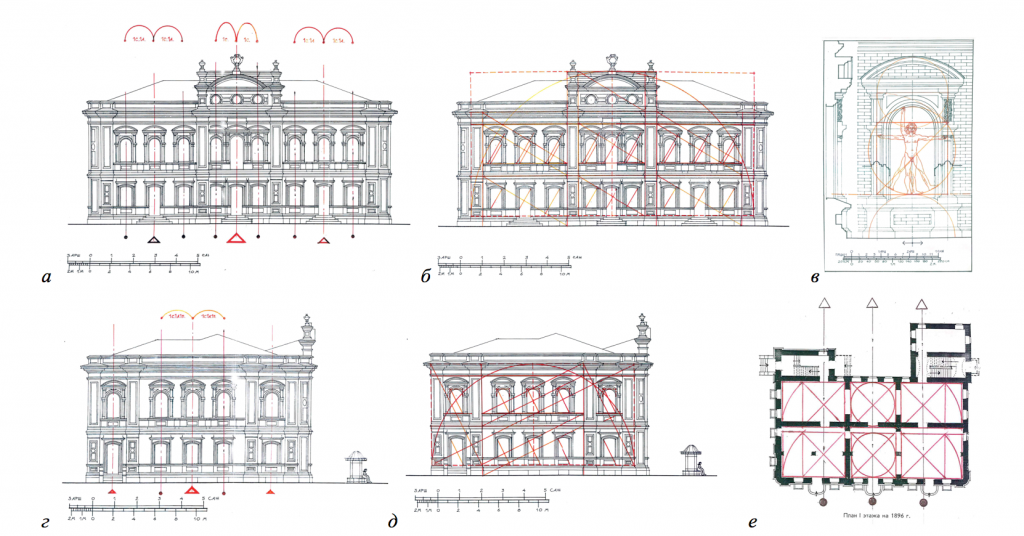 Рис. 1 Пример композиционного анализа фасадов и плана исторического здания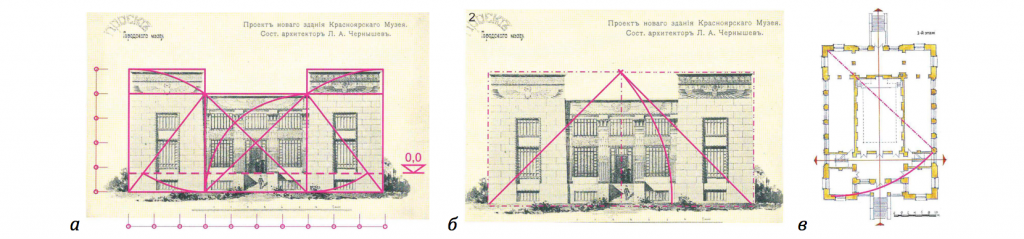 Рис. 2 Пример пропорционального анализа фасадов и плана зданияРис. 4 Пример анализа цветовых характеристик улицыТаблица 1 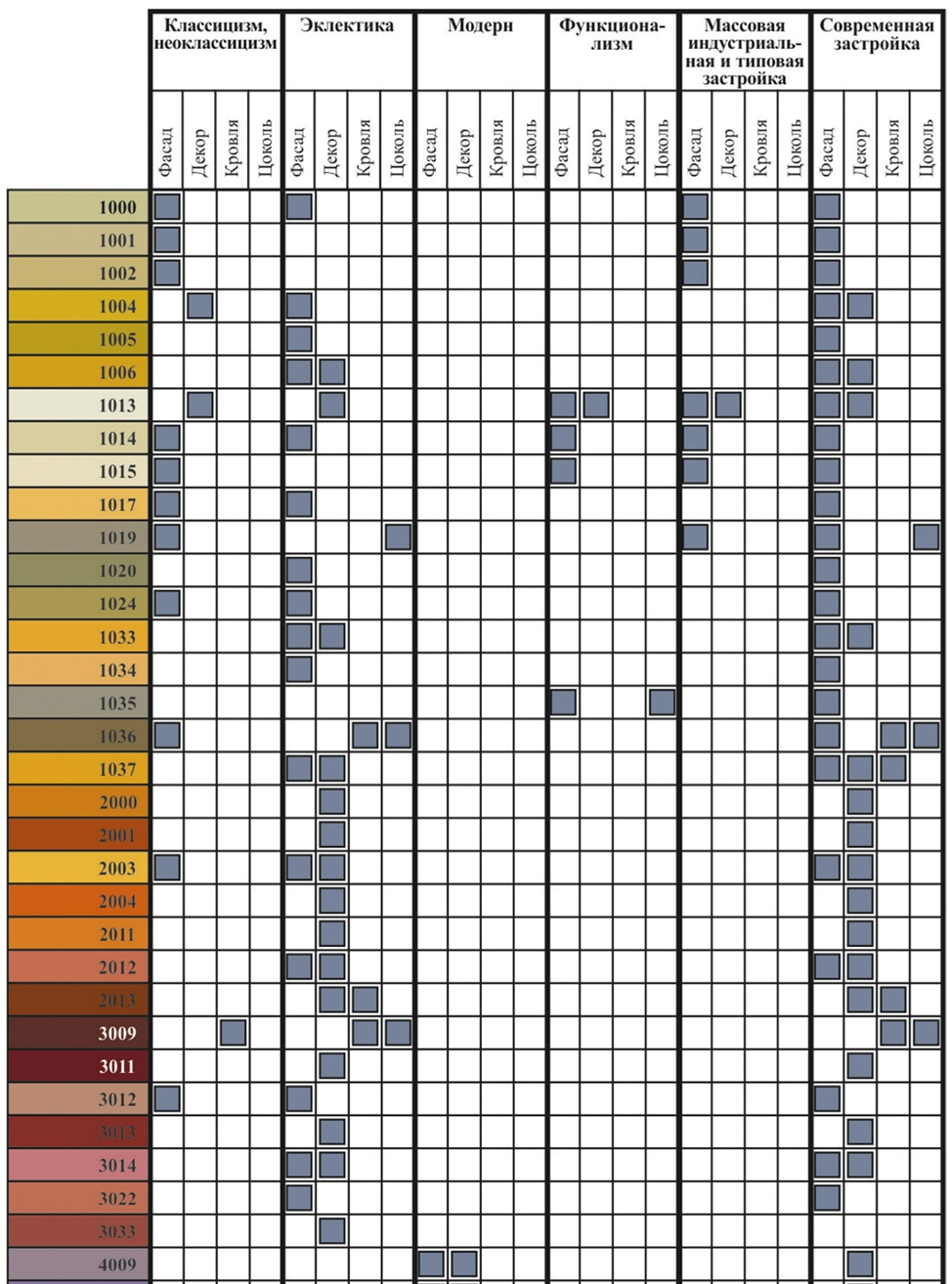 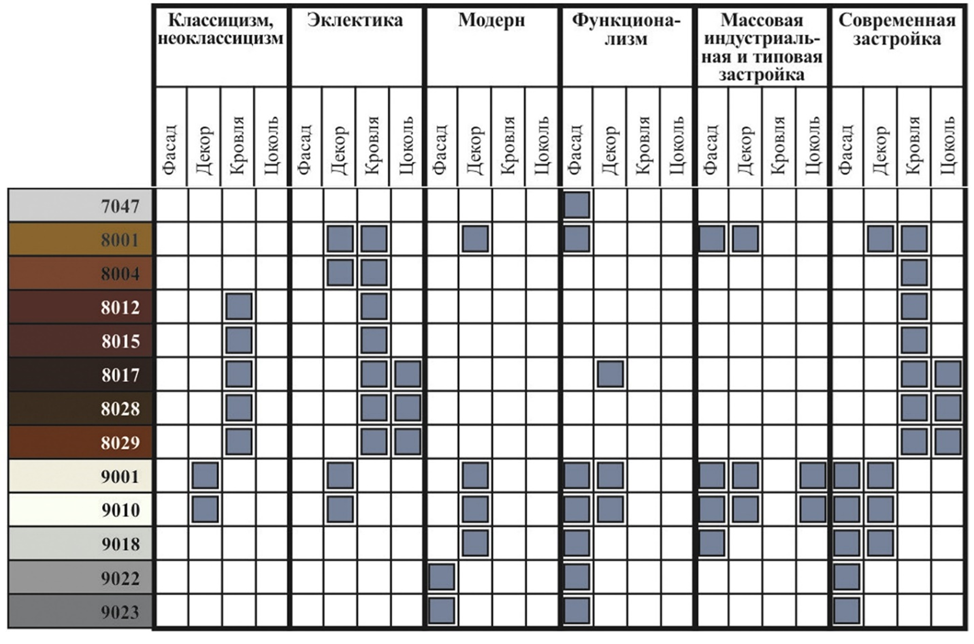 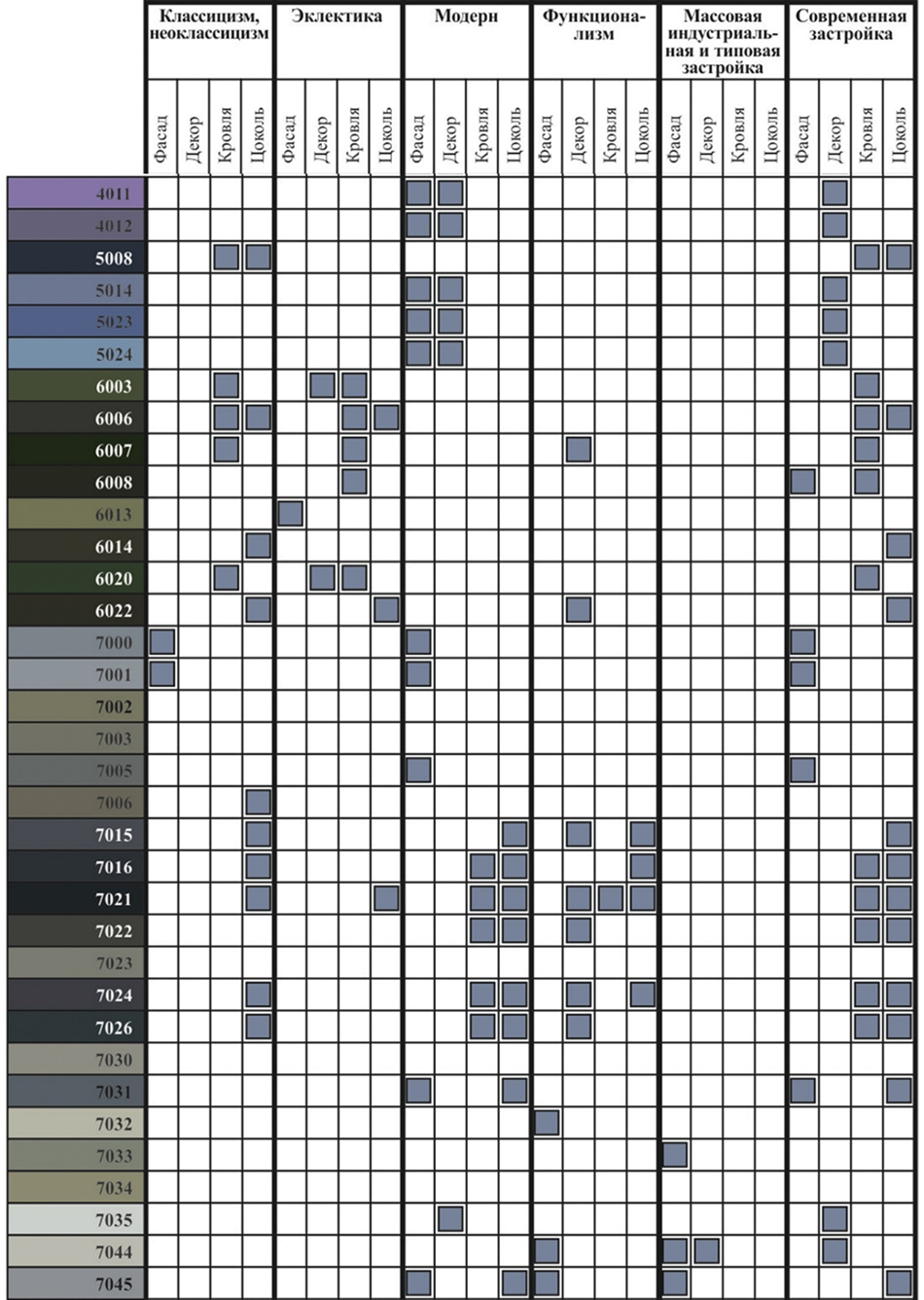 Требования к визуальным характеристикам архитектурной подсветки фасадовКачественно спроектированное освещение позволяет:- визуально расширить территорию или организовать камерное и уютное пространство;- расставить акценты, выгодно подчеркнув значимые детали архитектурного облика;- создать торжественную атмосферу.- воплотить оригинальные дизайнерские идеи.- повысить безопасность в ночное время.Для каждого отдельно взятого пространственного элемента рекомендуется подбирать индивидуальное освещение, которое зависит от площади, проходимости, плотности озеленения, количества и расположения пешеходных связей, расположения объектов уличной мебели.Светильники (бра, плафоны) для освещения тротуаров и площадок, расположенных у зданий, необходимо устанавливать на высоте не менее 3 мОсновные правила архитектурного освещения: - колонны освещают прожекторами с узкими лучами рассеивания; - карнизы подсвечивают особыми линейными светильниками, создающими длинную светящуюся линию; - межоконные простенки освещают торшерами или иными отдельно стоящими светильниками; - средняя яркость фасадов в зависимости от значимости сооружения составляет 3-10 кд/кв. м. - не использовать эффект мигания и мерцания (не относится к праздничному оформлению)Элементы благоустройства:Обеспечение доступности для маломобильных групп населения: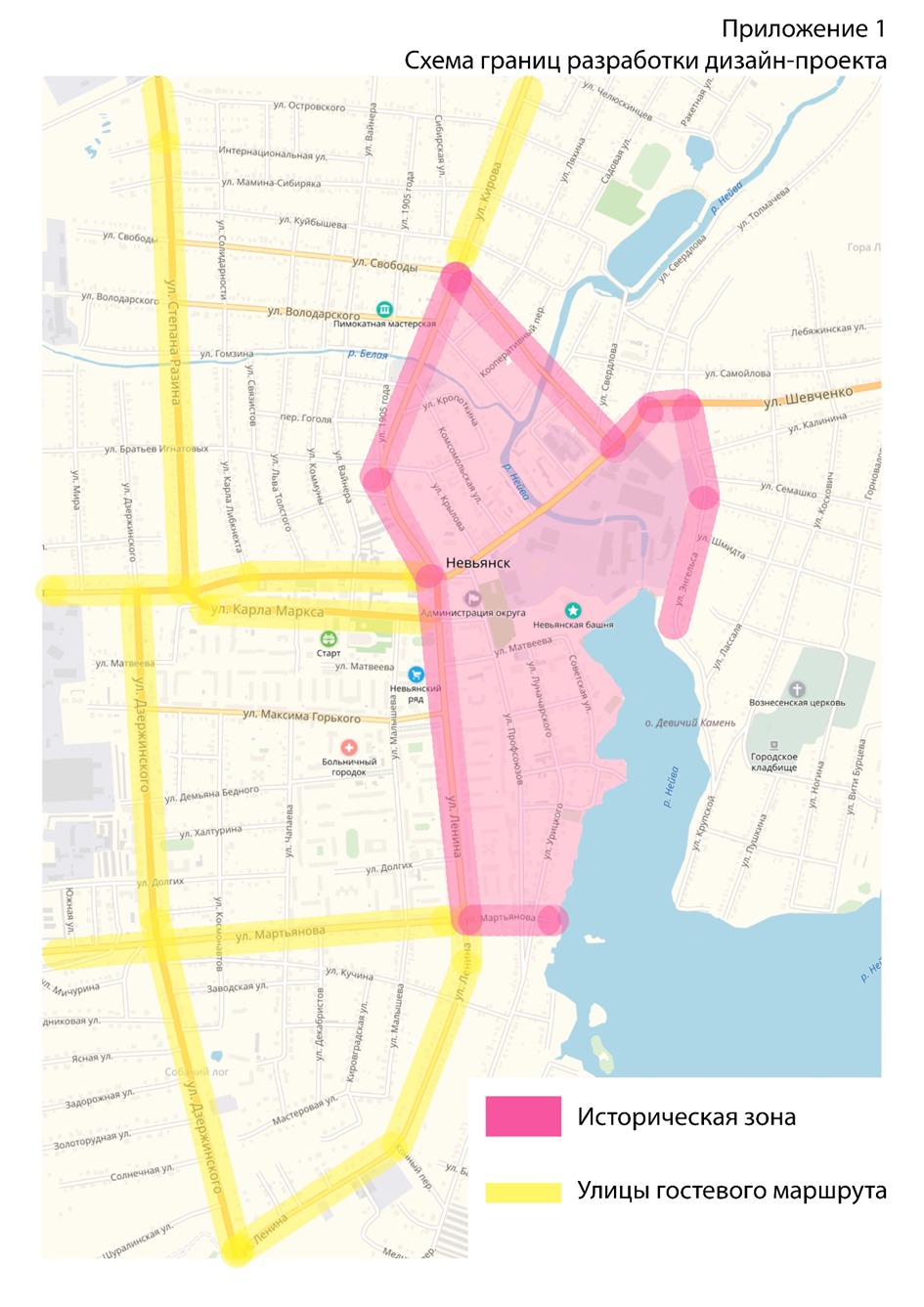 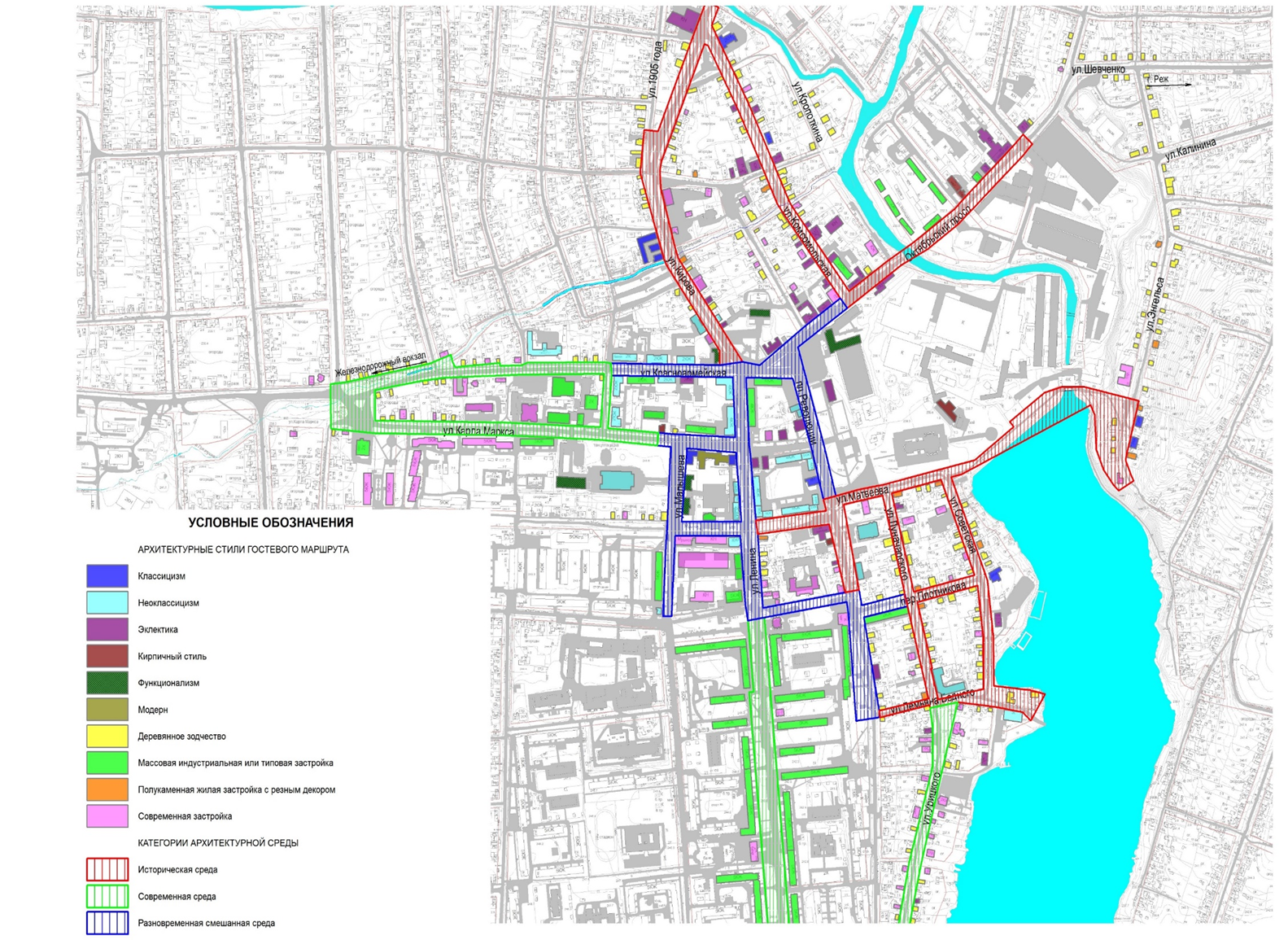                                                     Приложение № 1                                                     к Условиям размещения нестационарных                                                     торговых объектов на территории                                                     Невьянского городского округа,                                                     утвержденным решением                                                     Думы Невьянского городского округа                                                    от 26.06.2019 № 67№ п\пНаименование улицыГраницы участка улицы1.Ул. Урицкогоот ул. Коллективная до ул. Д. Бедного2.Ул. Профсоюзовот ул. Мартьянова до ул. Матвеева3.Ул. Ленинаот ул. Мартьянова до ул. Красноармейская4.Ул. Д. Бедногоот ул. Профсоюзов до ул. Набережная5.Пер. Плотниковаот ул. Профсоюзов до ул. Советская6.Ул. Советскаяот ул. Матвеева до дома N 177.Ул. Луначарскогоот ул. Д. Бедного до ул. Матвеева8.Ул. Матвееваот ул. Малышева до ул. Революции9.Ул. Карла Марксаот ул. Красноармейская до ул. Революции10.Ул. Малышеваот ул. Матвеева до ул. Карла Маркса11.Ул. Красноармейскаяот ул. Карла Либкнехта до ул. Кирова12.Ул. Кироваот ул. Красноармейская до ул. Свободы13.Ул. Крылова   от ул. Кирова до ул. Кропоткина j14.Ул. Кропоткинаот ул. Крылова до ул. Комсомольская15.Ул. Володарскогоот ул. Кирова до пер. Пионерский16.Ул. Свободыот ул. Кирова до проспекта Октябрьский17.Ул. Свердловаот ул. Свободы до дома N 2518.Ул. Нейва-Набережнаяот ул. Свободы до дома N 1819.Ул. Толмачеваот ул. Шевченко до ул. Самойлова20.Ул. Шевченкоот ул. Толмачева до ул. Энгельса21.Ул. Энгельсаот ул. Шевченко до дома N 3422.Ул. Калининаот ул. Энгельса до ул. Лассаля23.Ул. Лассаляот ул. Семашко до ул. Калинина|24.Ул. Семашкоот ул. Энгельса до ул. Лассаля25.Ул. Розы Люксембургот ул. Энгельса до ул. Лассаля26.Ул. Шмидтаот ул. Энгельса до ул. ЛассаляАрхитектурный стильАдресКлассицизмулица  Кирова, дом 18аулица  Кирова, дом 18улица  Кирова, дом  16улица Комсомольская, дом 23улица Комсомольская, дом  37улица Энгельса, дом 40улица Энгельса, дом 42улица Советская, дом 16Неоклассицизмулица Ленина, дом 4улица Матвеева, дом 1улица  Кирова, дом  4улица Профсоюзов, дом 2улица Демьяна Бедного, дом 39улица  Кирова, дом  9улица Луначарского, дом 26улица Профсоюзов, дом 4Эклектикаудица  Свободы, дом 1проспект Октябрьский, дом 21улица Комсомольская, дом 5улица Комсомольская, дом 7улица Советская, дом 22улица Комсомольская, дом 2аулица Комсомольская, дом 18улица Профсоюзов, дом 3улица Комсомольская, дом  24улица Советская, дом 30улица Комсомольская, дом 29проспект Октябрьский, домулица Комсомольская, дом 1проспект Октябрьский, дом 9аулица  Кирова, дом 37аулица  Крылова, дом 1улица  Крылова, дом 1улица  Крылова, дом 3улица Комсомольская, дом 3 корпус 1улица  Комсомольская, дом 18-вулица  Кирова, дом 13улица Комсомольская, дом 4улица Комсомольская, дом 6улица Комсомольская, дом 18улица Луначарского, дом 4улица Комсомольская, дом 21улица Матвеева, дом 2проспект Октябрьский, дом 19улица Комсомольская, дом 3улица  Кирова, дом  9аФункционализмулица  Кирова, дом 2улица  Кирова, дом 1Деревянное зодчествоулица Комсомольская, дом 26улица Комсомольская, дом 20улица Урицкого, дом 1улица Шевченко, дом 7улица Шевченко, дом 9улица Толмачева, дом 12улица Толмачева, дом 14улица Толмачева, дом 16улица Шевченко, дом 8улица Шевченко, дом 10улица Энгельса, дом 14улица Семашко дом 2улица Семашко дом 2улица Энгельса, дом 15улица Энгельса, дом 21улица Энгельса, дом 23улица Энгельса, дом 27улица Энгельса, дом 25улица Энгельса, дом 20улица Матвеева, дом 6 переулок Плотникова, дом 4 переулок Плотникова, дом 2улица Кропоткина, дом 9улица Кропоткина, дом 7улица Кропоткина, дом 5улица Кропоткина, дом 3улица Комсомольская, дом 35улица Кропоткина, дом 18улица Кропоткина, дом 20улица Кропоткина, дом 14улица Толмачева, дом 2улица Толмачева, дом 1улица Шевченко, дом 2улица Шевченко, дом 4улица Шевченко, дом 6улица Энгельса, дом 7улица Энгельса, дом 6улица Энгельса, дом 8улица Энгельса, дом 10улица Калинина дом 1улица Энгельса, дом 16улица Энгельса, дом 24улица Энгельса, дом 26улица Энгельса, дом 28улица Энгельса, дом 30улица Энгельса, дом 34улица Энгельса, дом  36улица Энгельса, дом  31улица Энгельса, дом  33улица Энгельса, дом  35улица Советская, дом 2-4улица Советская, дом 6улица Советская, дом 8улица Советская, дом 12улица Комсомольская, дом 9улица Советская, дом 14улица Комсомольская, дом 13улица Демьяна Бедного, дом 35улица Комсомольская, дом 15улица Демьяна Бедного, дом 37улица Комсомольская, дом 17улица Комсомольская, дом 19улица Демьяна Бедного, дом 24улица Советская, дом 29улица Луначарского, дом 22улица Советская, дом 23улица Луначарского, дом 24улица Советская, дом 27улица Луначарского, дом 13улица Советская, дом 13улица Советская, дом 15улица Советская, дом 17улица Комсомольская, дом  28улица Советская, дом 19улица Советская, дом 25улица Луначарского, дом 20улица Луначарского, дом 18улица Луначарского, дом 15улица Луначарского, дом 21улица Луначарского, дом 10улица Луначарского, дом 8улица Луначарского, дом 3улица Луначарского, дом 5улица Луначарского, дом 7улица Луначарского, дом 9улица Матвеева, дом 4улица Демьяна Бедного, дом 26улица Советская, дом 3улица Советская, дом 7улица Советская, дом 5улица Советская, дом 7 переулок Плотникова, дом 3улица Энгельса, дом 3улица Калинина дом 12улица Калинина дом 10улица Калинина дом 14улица Крылова, дом 25улица Шевченко, дом 5улица  Кирова, дом 39улица Энгельса, дом 18улица  Кирова, дом  19улица  Кирова, дом  8улица  Кирова, дом 6улица  Кирова, дом 11улица  Крылова, дом 8, 10улица  Крылова, дом 7улица  Крылова, дом 9улица  Крылова, дом 18улица  Крылова, дом 13улица Комсомольская, дом 12улица  Крылова, дом 11улица Комсомольская, дом 10улица Комсомольская, дом 8 проспект Октябрьский, дом 9улица  Кирова, дом 24улица  Кирова, дом 32улица  Кирова, дом 26улица  Кирова, дом 30улица  Кирова, дом 27улица  Кирова, дом 29улица Комсомольская, дом 16 улица 1905 Года, дом 10 улица 1905 Года, дом 8 улица 1905 Года, дом 6 улица 1905 Года, дом 2 улица 1905 Года, дом 12улица 1905 Года, дом 2улица  Кирова, дом 34улица  Кирова, дом 36улица  Кирова, дом 36а переулок Некрасова, дом 3улица  Кирова, дом 33улица  Кирова, дом 31улица  Кирова, дом 35улица Комсомольская, дом 39улица Комсомольская, дом 31улица Комсомольская, дом 33улица Комсомольская, дом 27улица Комсомольская, дом 24Массовая индустриальная или типовая застройкаулица Володарского, дом 4проспект Октябрьский, дом 13проспект Октябрьский, дом 17улица  Володарского, дом 2улица Володарского, дом 6улица Володарского, дом 10улица Володарского, дом 8улица Комсомольская, дом 3Полукаменная жилая застройка с резным декоромулица Энгельса, дом 13улица Советская, дом 1улица Луначарского, дом 2улица Луначарского, дом 16улица Луначарского, дом 25улица Советская, дом 10улица Ленина, дом 6улица Энгельса, дом 38улица Энгельса, дом 42аулица Энгельса, дом 32улица Луначарского, дом 14улица  Кирова, дом  21улица Комсомольская, дом 14улица Крылова, дом 23Современная застройкаулица Толмачева, дом 10улица  Кирова, дом 17улица  Кирова, дом 2аулица  Кирова, дом 37улица Комсомольская, дом 4аулица Луначарского, дом 19улица Луначарского, дом 23улица Комсомольская, дом 11улица Советская, дом 21улица Советская, дом 11улица Профсоюзов, дом 7улица Профсоюзов, дом 5улица Советская, дом 30а переулок Плотникова, дом 5улица Советская, дом 3улица Энгельса, дом 29улица  Кирова, дом 25аулица  Кирова, дом 25аулица  Кирова, дом 25аулица  Кирова, дом 23аулица  Крылова, дом 15улица  Крылова, дом 16улица  Крылова, дом 9аулица  Крылова, дом 14улица Энгельса, дом 37улица  Кропоткина, дом 2улица Комсомольская, дом 31аулица Луначарского, дом 1улица Луначарского, дом 4аулица  Крылова, дом 5аулица Комсомольская, дом 2Архитектурный стильАдресНеоклассицизмулица  Карла Маркса, дом 15улица Красноармейская дом 13Эклектикаулица Урицкого, дом 3улица Урицкого, дом 28Кирпичный стильулица  Володарского, дом 1сквер Демидова, дом 1проспект Октябрьский, дом 15улица Профсоюзов, дом 1Деревянное зодчествоулица  Карла Маркса, дом 39улица  Карла Маркса, дом 41улица  Карла Маркса, дом 49улица  Карла Маркса, дом 53улица  Карла Маркса, дом 55улица Красноармейская дом 50улица Красноармейская дом 48улица Красноармейская дом 46улица Красноармейская дом44улица Красноармейская дом 42улица Красноармейская дом 14улица Красноармейская, дом 7улица Красноармейская, дом 9улица Красноармейская, дом  11улица Красноармейская дом 19улица Красноармейская дом 23улица Красноармейская дом 25улица Урицкого, дом 4улица Урицкого, дом 6улица Урицкого, дом 15улица Урицкого, дом 21улица Урицкого, дом 23улица Урицкого, дом 26улица Урицкого, дом 30улица Урицкого, дом 40улица Урицкого, дом 37улица Урицкого, дом 35улица Урицкого, дом 31улица Урицкого, дом 36улица Урицкого, дом улица Урицкого, дом 32улица  Карла Маркса, дом 68улица Урицкого, дом 6улица Красноармейская дом 41улица Красноармейская дом 39улица Красноармейская дом 37улица Красноармейская дом 35улица Красноармейская дом 33улица Красноармейская дом 29улица  Карла Либкнехта, дом 2Массовая индустриальная или типовая застройкаулица  Карла Маркса, дом 17улица  Карла Маркса, дом 19улица Красноармейская дом 16улица  Карла Маркса, дом  60улица Вайнера, дом 2аулица Ленина, дом 11улица Ленина, дом 13улица Ленина, дом 20улица Ленина, дом 18улица  Карла Маркса, дом 14улица Ленина, дом 15улица Ленина, дом 22улица Ленина, дом 24улица Ленина, дом 17улица Ленина, дом 19улица Ленина, дом 21улица Ленина, дом 26улица Ленина, дом 28улица Ленина, дом  30улица Ленина, дом 32улица Ленина, дом  27улица Ленина, дом 29улица Ленина, дом 34Современная застройкаулица  Карла Маркса, дом 21улица  Карла Маркса, дом 51улица  Карла Маркса, дом 45улица Красноармейская дом 20улица Красноармейская дом 18улица Красноармейская дом 15улица Красноармейская дом 21улица Урицкого, дом 2улица Урицкого, дом 11улица Урицкого, дом 5улица Урицкого, дом 10улица Урицкого, дом 13улица Урицкого, дом 17улица Урицкого, дом 12улица Урицкого, дом 14улица Урицкого, дом 18улица Урицкого, дом 25улица Демьяна Бедного, дом 33улица Урицкого, дом 29улица Красноармейская дом 41улица Красноармейская дом 41аулица  Карла Маркса, дом  78улица  Карла Маркса, дом 58улица Матвеева дом 37улица  Космонавтов, дом  1улица  Космонавтов, дом  2улица  Космонавтов, дом  2улица Красноармейская дом 24улица  Карла Либкнехта, дом  1улица Урицкого, дом 20-22улица Урицкого, дом 24улица  Карла Маркса, дом 18улица  Карла Маркса, дом 16улица  Карла Маркса, дом 25улица Урицкого, дом 27улица Ленина, дом 23аулица Ленина, дом 22аАрхитектурный стильАдресКлассицизмулица  Карла Маркса, дом  6площадь Революции дом 1Неоклассицизмулица Красноармейская дом 12улица Красноармейская дом 8улица Карла Маркса дом2улица Карла Маркса дом2улица Карла Маркса дом2улица Ленина дом 1улица Ленина дом 3улица Ленина, дом 4улица Ленина, дом 4улица Ленина, дом 5аулица Красноармейская дом  3улица Красноармейская дом  1улица Красноармейская дом  5улица Малышева дом 1улица  Карла Маркса, дом  6улица Матвеева дом 3площадь Революции дом 3площадь Революции дом 5улица Матвеева дом 3улица Максима Горького, дом 15Эклектикаулица Красноармейская дом 6улица  Карла Маркса, дом 1улица  Карла Маркса дом 3улица Карла Маркса дом 4аулица Профсоюзов, дом 12площадь Революции дом 2проспект Октябрьский, дом 7улица. Кирова, дом 46проспект Октябрьский, дом 5улица Карла Маркса дом 4проспект Октябрьский, дом 3Кирпичный стильулица  Карла Маркса, дом 11улица  Кирова, дом 47Функционализмпроспект Октябрьский, дом 2 корпус 2улица Карла Маркса, дом 10улица  Малышева, дом 2аулица  Малышева, дом 2Модернулица  Карла Маркса, дом  6Деревянное зодчествоулица  Карла Маркса, дом 9улица Матвеева дом 11улица Матвеева дом 17улица Малышева дом 3улица Матвеева дом 13улица Профсоюзов, дом 8улица Профсоюзов, дом 10улица Профсоюзов, дом 16улица Профсоюзов, дом 14улица Профсоюзов, дом 18улица Ленина, дом 12улица Ленина, дом 10улица Ленина, дом 8 переулок Плотникова, дом 1улица  Карла Маркса, дом 9Массовая индустриальная или типовая застройкаулица  Карла Маркса, дом 13улица Красноармейская дом 10улица  Красноармейская, дом  2улица Ленина дом 2улица  Карла Маркса, дом 7улица  Малышева, дом 5улица Матвеева дом 7улица Профсоюзов, дом 11улица Луначарского, дом 11 улица  Матвеева, дом 10/1улица  Матвеева, дом 10, корпус 3улица Ленина, дом  9улица  Карла Маркса, дом 13улица Красноармейская дом 10улица  Красноармейская, дом  2улица Ленина дом 2улица  Карла Маркса, дом 7улица  Малышева, дом 5улица Матвеева дом 7улица Профсоюзов, дом 11улица Луначарского, дом 11 улица  Матвеева, дом 10/1улица  Матвеева, дом 10, корпус 3улица Ленина, дом  9Современная застройкаулица Матвеева дом 15улица Матвеева дом 10аулица Матвеева дом 10 аулица Ленина, дом 14улица Ленина, дом 16улица Ленина, дом 14булица Ленина, дом 16-булица Максима Горького дом 2 улица  Максима Горького, дом 13 улица  Максима Горького, дом  1улица  Карла Маркса, дом  3улица Профсоюзов, дом 11улица Малышева дом 10НаименованиеТребованияГабаритные размеры нестационарного торгового объекта Длина и ширина определяются размерами места для размещения нестационарного торгового объекта согласно Схеме размещения нестационарных торговых объектов, высота - не более 3,5 м
Каркасэлементы каркаса выполнены из стального профиля и профильной трубы различного сечения

Стеныкомпозитные панели или металлический сайдинг с различной текстурной и фактурной поверхностью (имитация оштукатуренных стен, деревянных стен), вагонка с имитацией бревна, обшивка деревом – в зависимости от классификации зданий по архитектурным стилям, радом с которыми располагаются нестационарные торговые объекты, с целью создания целостности и соразмерности архитектурной среды. Не допускается применение кирпича, блоков, бетона, пластикового винилового сайдинга, поликарбоната, металлопрофиля.Тент торговой палаткиизготавливается из специальных тентовых тканей. Цвет – однотонный (темно-зеленый или бордовый). Обязательно наличие козырька и торгового фартука.Окнаконструкции из витринного стекла, простого или тонированного с защитными системами (пленка, рольставни и т.п.). Запрещено использовать зеркальные, светоотражающие и колерованные виды стеклаДверьглухая или остекленнаяРекламно-информационное оформлениене используется на главных фасадах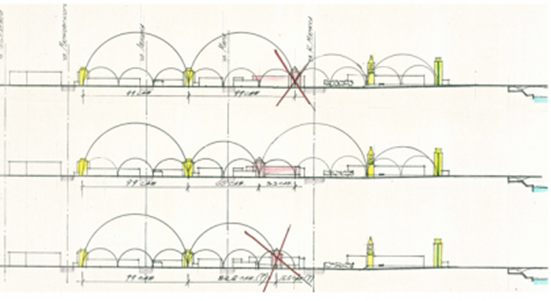 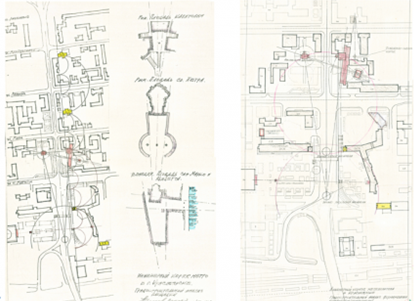 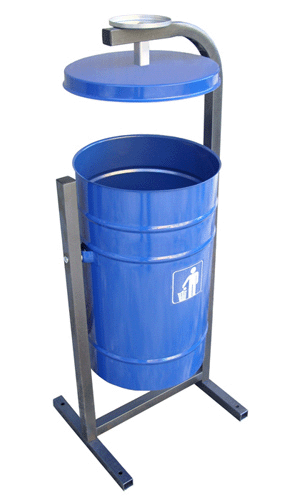 Урна уличная, металлическая, поворотная, с крышкой, возможностью крепления к асфальту. Объем не менее 24 л.Однотонное цветовое решение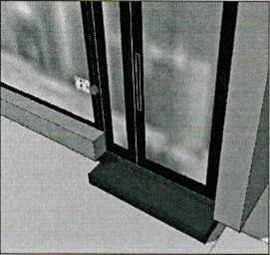 Кнопка вызова для маломобильных групп населения.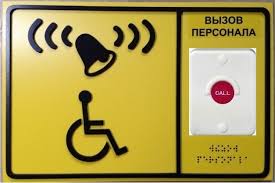 Пандус на остановочную площадку для маломобильных групп населения.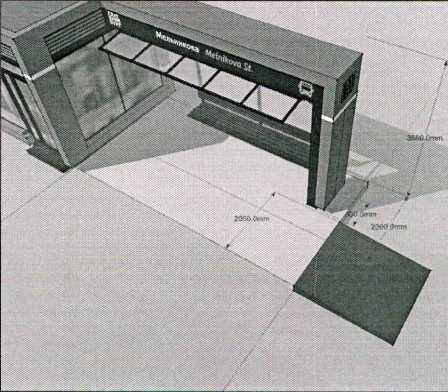 При необходимости выполнить пандус.Соблюсти все нормы и правила согласно СП 59.13330.2016 "Доступность зданий и сооружений для маломобильных групп населения"